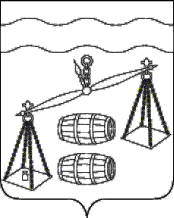 Администрация сельского поселения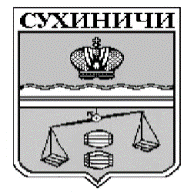 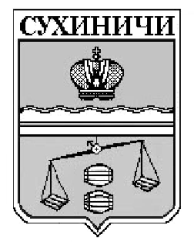 «Село Хотень»Калужская областьПОСТАНОВЛЕНИЕОб отмене постановления администрациисельского поселения «Село Хотень»от 21.12.2022 № 53 « Об утверждении Порядка информирования граждан о порядке строительства объектовкапитального строительства на земельных участках,предназначенных для ведения гражданами личногоподсобного хозяйства, садоводства, огородничества,строительства гаражей для собственных нужд илииндивидуального жилищного строительства натерритории сельского поселения «Село Хотень»В соответствии с Градостроительным кодексом Российской Федерации, частью 13 статьи 16 Федерального закона от 03.08.2018 № 340-ФЗ «О внесении изменений в Градостроительный кодекс Российской Федерации и отдельные законодательные акты Российской Федерации», Федеральным законом от 06.10.2003 № 131-ФЗ «Об общих принципах организации местного самоуправления в Российской Федерации», руководствуясь Уставом сельского поселения «Село Хотень», администрация сельского поселения «Село Хотень» ПОСТАНОВЛЯЕТ:Постановление администрации сельского поселения «Село Хотень» от 21.12.2022 № 53 «Об утверждении Порядка информирования граждан о порядке строительства объектов капитального строительства на земельных участках, предназначенных для ведения гражданами личного подсобного хозяйства, садоводства, огородничества, строительства гаражей для собственных нужд или индивидуального жилищного строительства на территории сельского поселения «Село Хотень» отменить.Настоящее Постановление вступает в силу после его обнародования. Контроль за исполнением данного Постановления оставляю за собой.Глава администрации  СП «Село Хотень»                                                            Д.А. Ефремовот 27.04.2023 г.                                 № 11